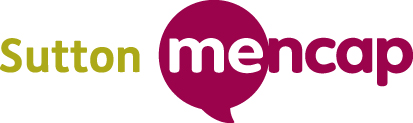 Complaints PolicyAimsTo enable Sutton Mencap to maintain high quality services that are responsive to the needs of people with a learning disability and their carers.To ensure issues raised by service users, carers and others are responded to in an appropriate manner.IntroductionSutton Mencap recognises the importance of feedback and complaints in enabling to maintain high quality services.  We therefore welcome comments and complaints from service users.  Whilst we hope that most concerns can be dealt with quickly and informally, we recognise that a formal complaints procedure is essential to ensure that all concerns are dealt with effectively and appropriately.Scope of the policyThis policy is for use by any service user, carer, other agency or member of the public.  It is not for use by trustees or staff at Sutton Mencap, who should instead make use of the grievance and/ or whistleblowing procedures.  The policy is to be adhered to by all trustees, staff and volunteers at Sutton Mencap.As well as complaints about services this policy also covers complaints in relation to fundraising.  Sutton Mencap will respond to complaints from donors beneficiaries or other parties in a timely, respectful, open and honest way and ensure that the learning from any complaints is acted on.Complaints ProcedureIf you are concerned that a child or vulnerable adult is in danger, contact the London Borough of Sutton on 020 8770 5000 or the police.If you are not happy with something relating to a service, a worker, or a volunteer, take your complaint informally in the first instance to the person who is involved with the matter and try to resolve it together. You may make a complaint personally or through an advocate. If you are not satisfied, take the complaint in writing to the Director who will aim to resolve the matter and make a written reply after consulting with all concerned within 10 working days. In the event of the complaint involving the Director, the complaint should be made to the Chairman.If the matter is still not resolved to your satisfaction you may refer to the Chairman of Sutton Mencap, who will convene a meeting to include at least three trustees.  You will be entitled to attend this meeting and bring a friend if you wish.  The meeting will normally take place within 4 weeks of receiving a written complaint to provide time to collect the relevant information.  The Chairperson will make a written response to you within 10 days of the meeting.If you are still unsatisfied with the response to your complaint:For serious complaints, you may wish to contact the Charity Commission.  For more information visit: http://forms.charitycommission.gov.uk/contact-us/general-enquiries/report-a-concern-about-a-charity/You may also find information on how to take a complaint further via the Citizens Advice Bureau – visit http://www.adviceguide.org.uk/england/consumer_e.htmIn relation to our services for children and young people, you may wish to contact Ofsted – visit https://www.gov.uk/complain-about-schoolYou may also wish to inform the London Borough of Sutton:Children’s services:  Children with Disabilities Team, The Lodge, Honeywood Walk, Carshalton  SM5 3NX.  Tel 020 8770 4690;Adult services: LB of Sutton Social Services Learning Disabilities Team, Civic Offices, St Nicholas Way, SM1 7EA Tel:020 8770 5000.Serious complaints which suggest that a criminal offence has been committed will be referred to the Police.  Complaints relating to a person at risk will be dealt with in line with Sutton Mencap’s Safeguarding procedure. Complaints relating to the conduct of any employee of Sutton Mencap will be dealt with in accordance with Sutton Mencap’s Disciplinary Procedure.Trustees will receive a report on each complaint and its outcome.  All complaints deal with through this procedure will be logged and available to be seen by regulatory bodies.Sutton Mencap will publicise this complaints procedure amongst members, staff, volunteers and users of services. The procedure will be reviewed annually by the Executive Committee.ResponsibilitiesTrusteesTo approve and review the policy on a regular basisTo take reasonable steps to satisfy themselves that the policy is being implemented.Senior staffTo ensure the complaints procedure is effectively publicised. To communicate the policy to other staff and volunteers and to ensure it is being implemented correctly.To monitor performance of the policy and report to trusteesAll Staff and volunteersTo act in accordance with the policy.Related policiesCode of conductComplaints procedure – accessible formatGrievance and disciplinaryQuality AssuranceSafeguardingService user involvementWhistleblowingSigned on behalf of the Executive Committee of Sutton MencapSigned on behalf of the Executive Committee of Sutton MencapChairman: 		Date: May 2017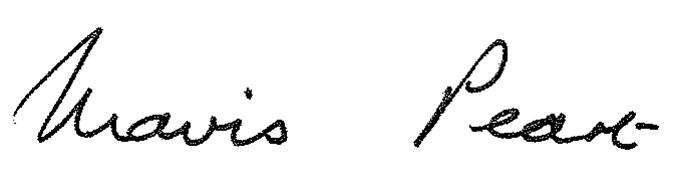 		Mavis PeartReviews: 20202023